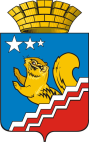 Свердловская область  ГЛАВА ВОЛЧАНСКОГО ГОРОДСКОГО ОКРУГА постановление15.06.2020 года     	                                                                                          № 242г. ВолчанскО внесении изменений в составКомиссии по признанию безнадежной к взысканию задолженности по платежам в бюджет Волчанского городского округаВ связи с изменением кадрового состава администрации Волчанского городского округа,ПОСТАНОВЛЯЮ:Внести в состав Комиссии по признанию безнадежной к взысканию задолженности по платежам в бюджет Волчанского городского округа (далее - Комиссия), утвержденный постановлением главы Волчанского городского округа от 17.12.2019 года № 509 «О создании Комиссии  по признанию безнадежной к взысканию задолженности по платежам в бюджет Волчанского городского округа», следующие изменения: Исключить из состава Комиссии – исполняющую обязанности начальника организационного отдела администрации Волчанского городского округа – Ройд Юлию Андреевну. Включить в состав Комиссии начальника экономического отдела администрации Волчанского городского округа – Феттер Елену Викторовну. Разместить настоящее постановление на официальном сайте Волчанского городского округа в сети Интернет www.volchansk-adm.ru.3. Контроль за исполнением настоящего постановления оставляю за собой.Глава городского округа                                                                    А.В. Вервейн